Steer Your Life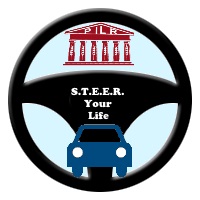 Declaration of IndependenceDisability History 
You have the right to honor our past
You have the responsibility to create our futureEmployment 
You have the right to have a job
You have the responsibility to be a good employeeGoal Setting 
You have the right to have dreams
You have the responsibility to make those dreams happenAssertiveness 
You have the right to speak
You have the responsibility to listenIndependent Living 101 
You have the right to know about available options
You have the responsibility to choose yoursDisability Simulations 
You have the right to be included in society
You have the responsibility to include allDisabled Student Presentation You have the right to receive accommodations
You have the responsibility to know the accommodations you need and ask for themCollege Tour 
You have the right to an education
You have the responsibility to use available tools for successSystems AdvocacyYou have the right to inclusion in government decisions
You have the responsibility to be informed, vote, and advocateLife 
You have the right to succeed and to fail
You have the responsibility to learn from both